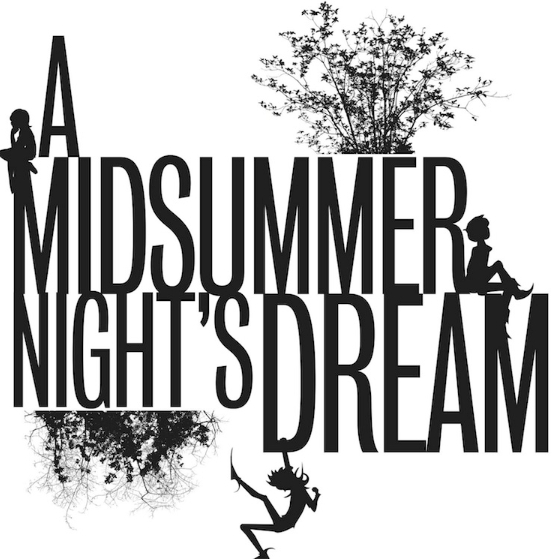 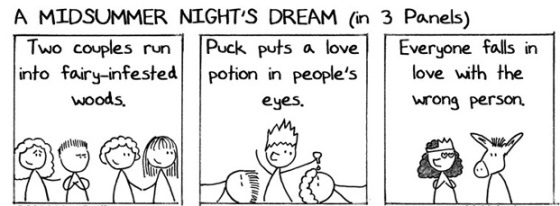 PuckOberonTitaniaHermiaEgeusLysanderDemetriusHelenaTheseusHippolytaNick BottomQuinceFluteStarveling SnoutSnug Mote, Mustardseed, Cobweb, & Peaseblossom